V.I.P’s Children’s ClubOfsted Registration Number EY547003Please complete the bookings below to indicate the regular breakfast and after school sessions you require.   (Please Tick)Child……………………………………………  Class……………………………………..After School Club 	Start Date			Ad-Hoc sessions only □After School Club (includes free snacks)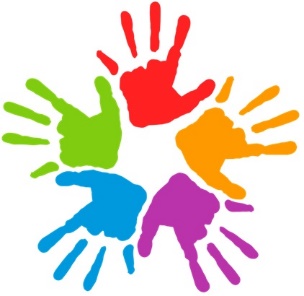 I give my permission for my child to have :-Sun Cream	□Photographs (for club use only) 	□(Please Tick)Allergies (Please state)…………………………………………………………Agreement to Terms and Conditions The After-School club is open during term time on the dates as advertised by Willow Primary AcademyI require the term time places on a regular weekly basis as indicated. The fees for the after school’s club are payable monthly or weekly in advance. I confirm that I will pay the fees whether my child/ren attend or not. (Unless 48 hours’ notice has been given) If I wish to permanently cancel all or part of my booking I agree that I will give one months notice in writing. I confirm that I will pay all fees due during the notice period Signed:	Date:	MondayTuesdayWednesdayThursdayFriday